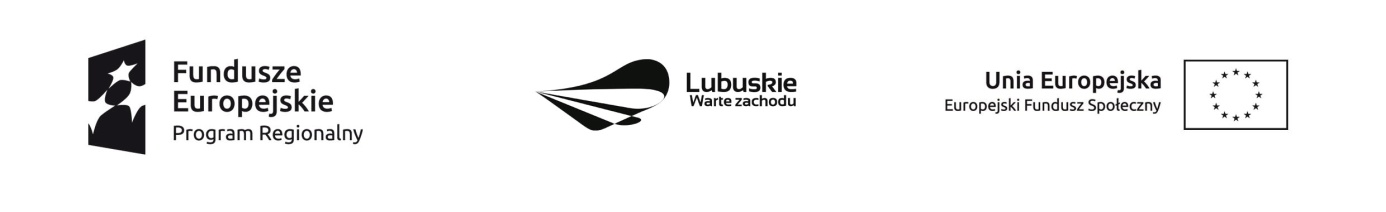  								        Krosno Odrzańskie, 25.01.2019 r.PROTOKÓŁ POSTĘPOWANIA O UDZIELENIE ZAMÓWIENIAI. Zamawiający: Nazwa i dane teleadresowe: Powiat Krośnieński/Powiatowe Centrum Pomocy Rodzinie w Krośnie Odrzańskimul. Piastów 10 B, 66-600 Krosno OdrzańskieNIP: 9261476924Strona internetowa:pcpr.powiatkrosnienski.plII. Rodzaj zamówienia: UsługaIII. Nazwa zamówienia: Zorganizowanie i przygotowanie usługi cateringowej podczas balu karnawałowego IV. Opis przedmiotu zamówienia: Przedmiotem zamówienia jest:Zorganizowanie i przygotowanie usługi cateringowej dla 100 osób podczas balu karnawałowego w dniu 02.02.2019 r. realizowanego w ramach projektu pn. „Aktywność – potencjał – rozwój”Wspólny Słownik Zamówień (CPV): 55300000-3V. Sposób upublicznienia zapytania ofertowego Ogłoszenie o zamówieniu zostało zamieszczone na stronie internetowej www.bip.powiatkrosnienski.pl  w dniu 17-01-2019 r., potwierdzenie upublicznienia oferty stanowi załącznik do niniejszego protokołu. VI . Wykaz ofert, które wpłynęły w odpowiedzi na zapytanie ofertowe z dnia 17-01-2019:Powyższe oferty stanowią załącznik do niniejszego protokołu wyboru.VII. Wykaz ofert, w których zostały spełnione wszystkie warunki wymienione w zapytaniu ofertowym z dnia 17-01-2019 r.:VIII. Wykaz ofert, które spełniły warunki braku powiązań kapitałowych i osobowych                        z Zamawiającym, zdefiniowanych w zapytaniu ofertowym z dnia 17-1-2019 r.:IX. Kryteria oceny ofert i waga	X. Oceny poszczególnych ofert:Najkorzystniejsza oferta: Odrzańska Spółdzielnia Socjalna w Krośnie Odrzańskim, ul. Piastów 10E, 66-600 Krosno OdrzańskieUzasadnienie: Wybrana oferta spełnia wymogi formalne i prawne zawarte w treści ogłoszenia.Osoby wykonujące w imieniu zamawiającego czynności związane z procedurą wyboru usługi, w tym biorące udział w procesie oceny: Monika Grek-PiekarskaEwa SpytaKatarzyna Szukałanie są powiązane kapitałowo lub osobowo z Oferentami, którzy uczestniczą w niniejszej procedurze wyboru usługi. Potwierdzenie braku w/w powiązań przedstawione jest w oświadczeniu złożonym przez ww. osoby uczestniczące w procesie wyboru, stanowiące załącznik do niniejszego protokołu. 							wz. Dyrektora							Powiatowego Centrum Pomocy Rodzinie							w Krośnie Odrzańskim							Katarzyna Szukała							Podpis i pieczęć ZamawiającegoZałączniki:Potwierdzenie upublicznienia zapytania ofertowego.Złożona oferta.Oświadczenie o braku powiązań z wykonawcami, którzy złożyli oferty.Lp.Nazwa OferentaData wpłynięcia oferty1.Odrzańska Spółdzielnia Socjalna w Krośnie Odrzańskim, ul. Piastów 10E, 66-600 Krosno Odrzańskie 23.01.2019 r. godz. 9.002.Alles Michał Urbanowicz, 66-110 Babimost, Zdzisław 822.01.2019 r. godz. 9.23Lp.Nazwa OferentaData wpłynięcia oferty1.Odrzańska Spółdzielnia Socjalna w Krośnie Odrzańskim, ul. Piastów 10E, 66-600 Krosno Odrzańskie 23.01.2019 r. godz. 9.002.Alles Michał Urbanowicz, 66-110 Babimost, Zdzisław 822.01.2019 r. godz. 9.23Lp.Nazwa OferentaData wpłynięcia oferty1.Odrzańska Spółdzielnia Socjalna w Krośnie Odrzańskim, ul. Piastów 10E, 66-600 Krosno Odrzańskie 23.01.2019 r. godz. 9.002.Alles Michał Urbanowicz, 66-110 Babimost, Zdzisław 822.01.2019 r. godz. 9.23Lp.Kryterium Waga kryterium1.Cena90 pkt2.Kryterium społeczne – zatrudnienie, w tym zatrudnienie:- jednej osoby, o której mowa w art. 29 ust. 4 pkt 1-4 ustawy- dwóch lub więcej z osób, o których mowa w art. 29 ust. 4 pkt 1-4 ustawy15 pkt30 pktLp.Nazwa OferentaKryterium 1 (liczba punktów)Kryterium 2 (liczba punktów)Łączna liczba punktów1.Odrzańska Spółdzielnia Socjalna w Krośnie Odrzańskim, ul. Piastów 10E, 66-600 Krosno Odrzańskie70 pkt30 pkt100 pkt2.Alles Michał Urbanowicz, 66-110 Babimost, Zdzisław 864,81 pkt30 pkt94,81 pkt